INDICAÇÃO Nº 1053/2021Sr. Presidente: O vereador André Melchert - DEM solicita que seja encaminhado a Exma. Sra. Prefeita Municipal Lucimara Godoy Vilas Boas – PSD a seguinte indicação:  	Solicita estudo para implantar um estacionamento publico no terreno localizado à Rua Cristina Montanari Rovere – Vila Faustina.  JUSTIFICATIVA:	O terreno localizado no endereço acima está sem função. Os comerciantes desta localidade solicitam que este terreno seja transformado em estacionamento publico. Conforme fotos anexas, observamos que o terreno esta livre e que a rua tem muitos veículos estacionados, devido ao grande numero de empresas próximas ao local.  Solicito a secretaria competente providências no sentido de tornar este terreno um estacionamento.Valinhos, 24 de maio de 2021. DR. ANDRÉ MELCHERTVEREADOR – DEM	  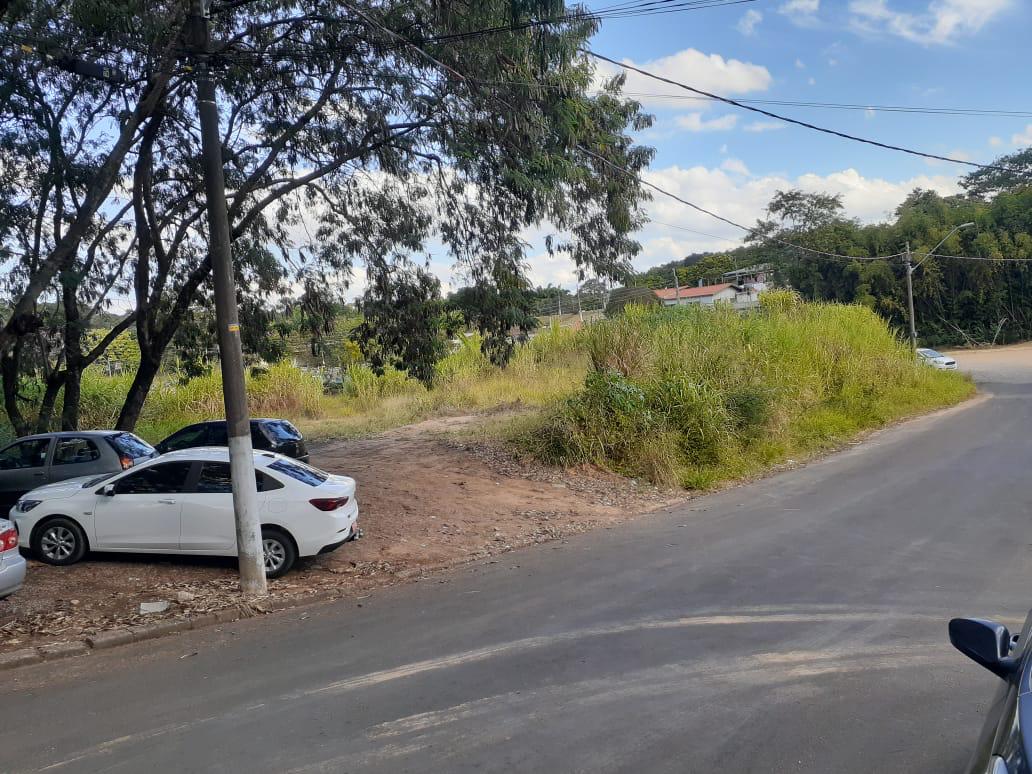 